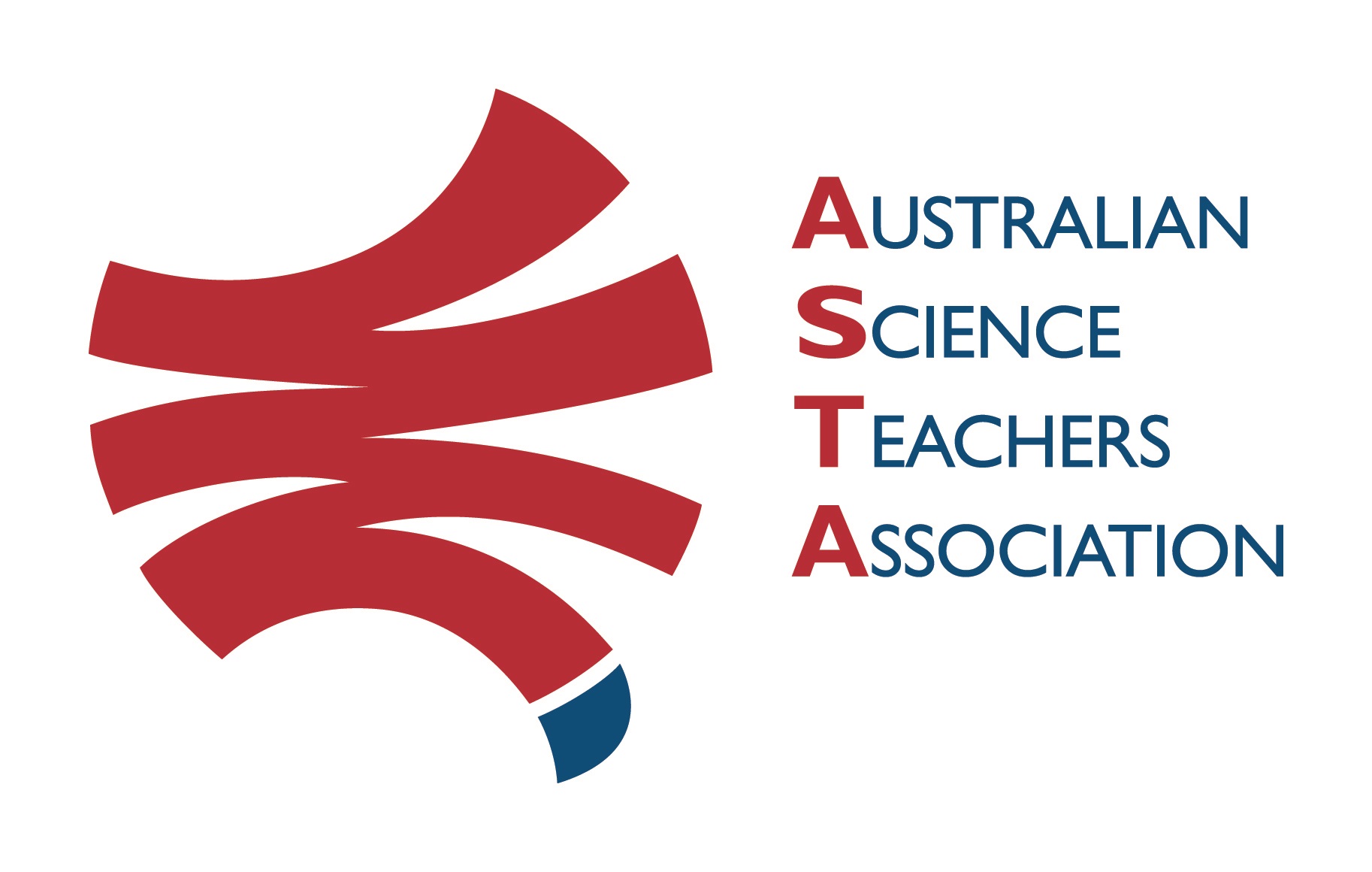 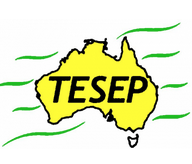 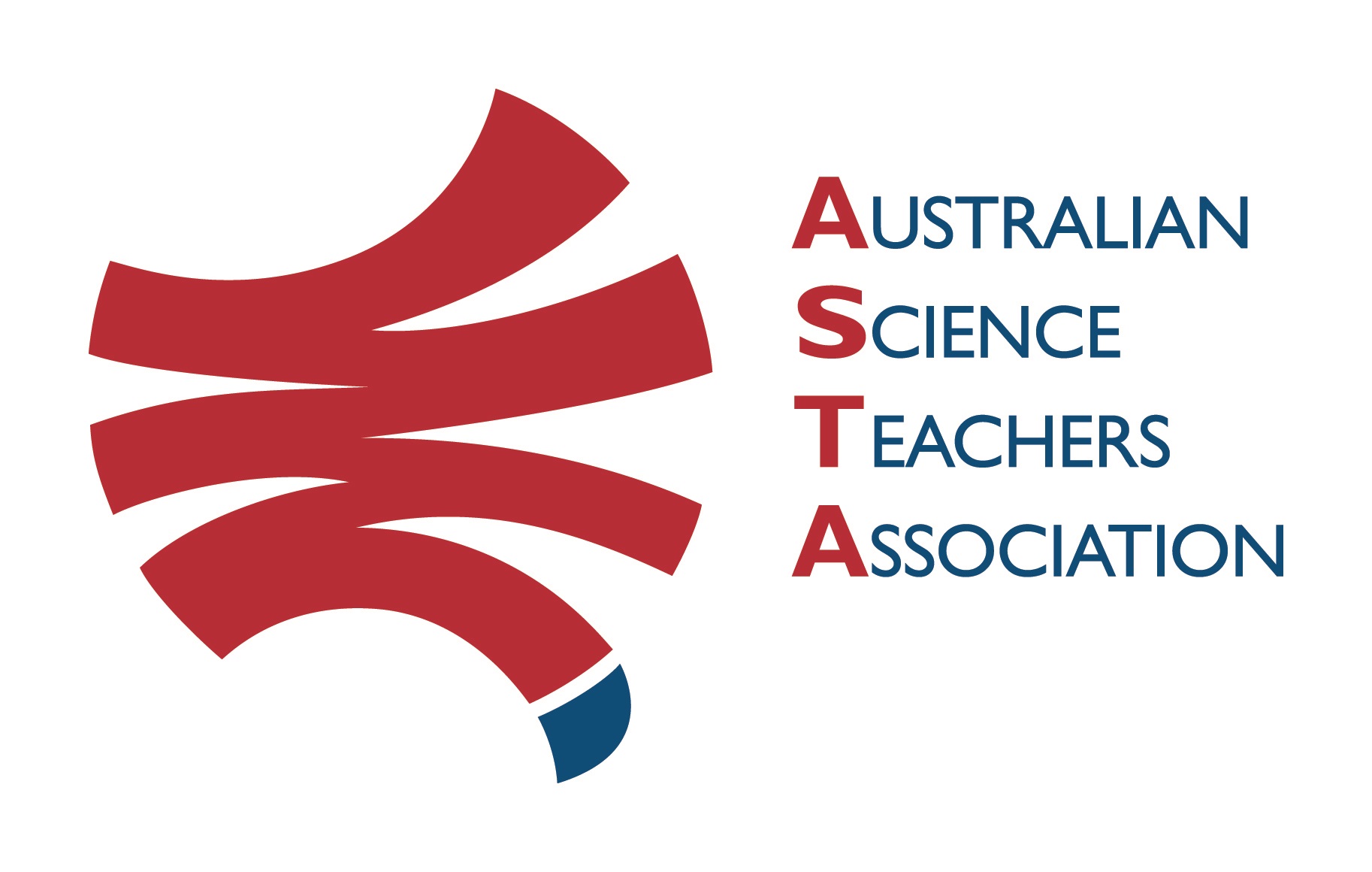 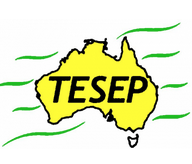 TESEP PRESENTS: AFTER SCHOOL PROFESSIONAL DEVELOPMENT (PD)Fieldtrip, Rock Stories, Hermidale/Aeris mine tour, (stories of the local rocks), Sat 18 Feb 8:15am–10:30am, meet outside Hermidale PS  Mouramba St3-PD Critical Minerals - Renewable Energy (magnets for wind turbines, solar panels, electric cars), Our Place in Space &  Rocks (Rock Kit Teaching Pack)  Sat 18 Feb 2023,  11:15am-5:15pmSchool: Nyngan High School, 19 Cobar St, Nyngan   Meeting Room: sign in at front office Date: Sat 18 February 2023, 11:15am – 1:15pm Critical Minerals & Renewable Energy (electric cars/wind turbine magnets/touch screens, solar panels) ---lunch break ---, 1:45-3:30pm Our Place in Space 4:00-5:15pm Rocks & Rock Stories (& How to Use TESEP Rock Kit 3D renders, virtual thin sections, Rock Stories, virtual fieldtrip exposures) Facilitators: Emma Partridge/Benn WrightThe RocksExpo experience includes– 1. Incursions – classroom lessons with students and teachers.
2. PD workshops – After-school professional development workshops for teachers (1- to 2-PD sessions @ $25 per attendee for visiting teachers, FREE to host-school teachers).3. ASTA Certificate of attendance – A certificate of hours and workshop outcomes will be issued.4. FREE rock kit – Host to receive a FREE rock kit and Plate Tectonics poster.5. Introductory RocksExpo feature How to Use the Rock Kit and Teaching Pack (e.g. how to relate rock kit rocks to rock stories, 3D rendered samples, virtual thin sections and virtual outcrops). 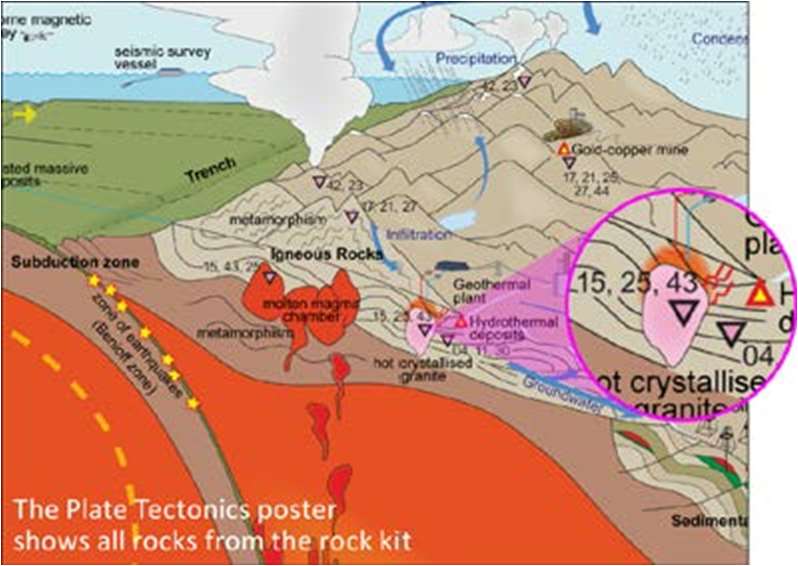 6. Subsequent RocksExpo topics can be chosen from TESEP’s “The Challenging Earth” series 7. Excursions – possible trip to local field outcrops (dev a guide for teachers) - on requestPresenters: Phil Gilmore has expertise in geological mapping, the history of the Earth and minerals across Australia. Malte Ebach is an experienced sedimentary basin geologist. Their work in several states gives them many rock stories and samples to share. 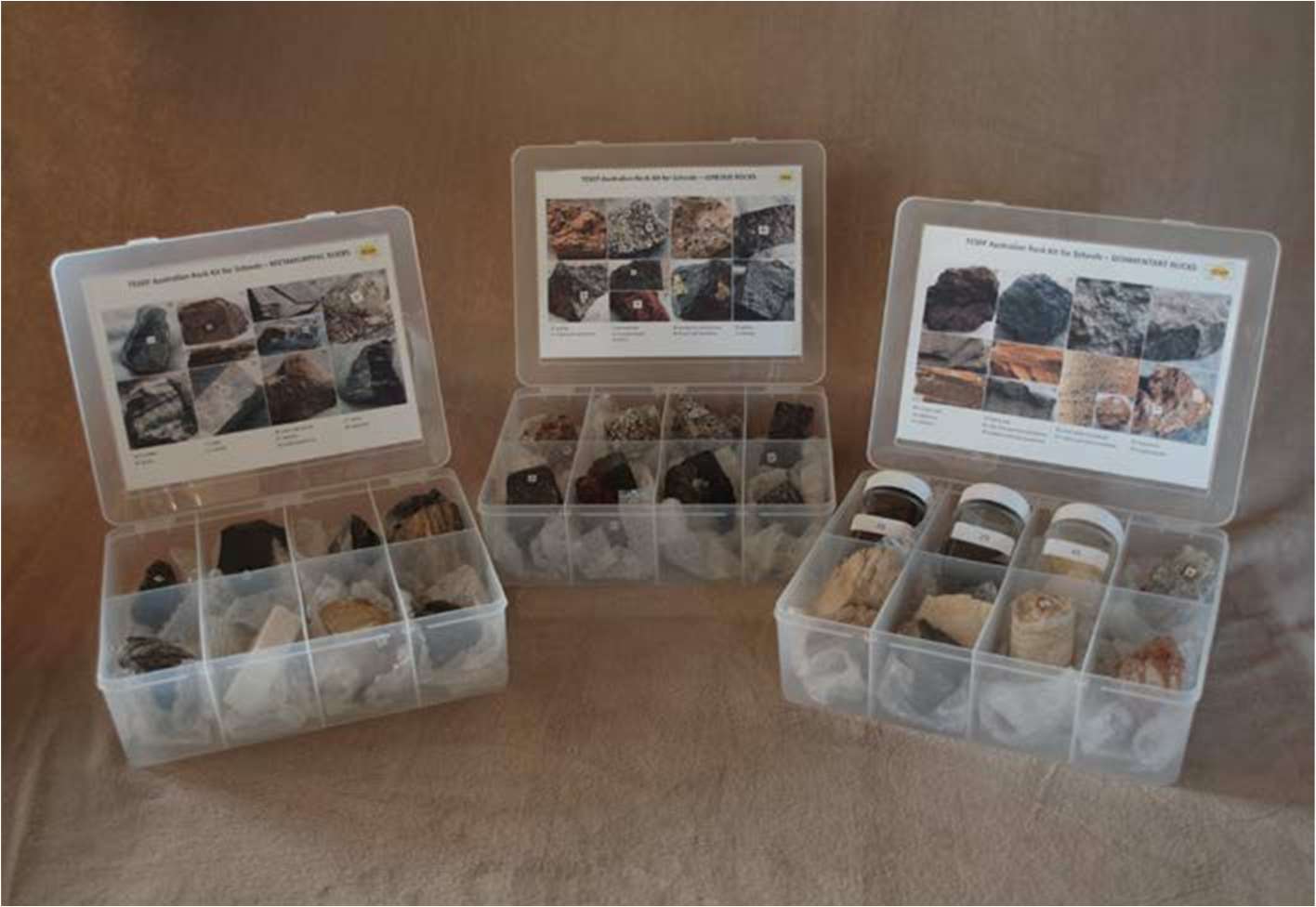 Booking form